MATEMÁTICAATIVIDADE ONLINEOBSERVE OS RELÓGIOS DIGITAIS E MARQUE A HORA NO RELÓGIO ANALÓGICO.	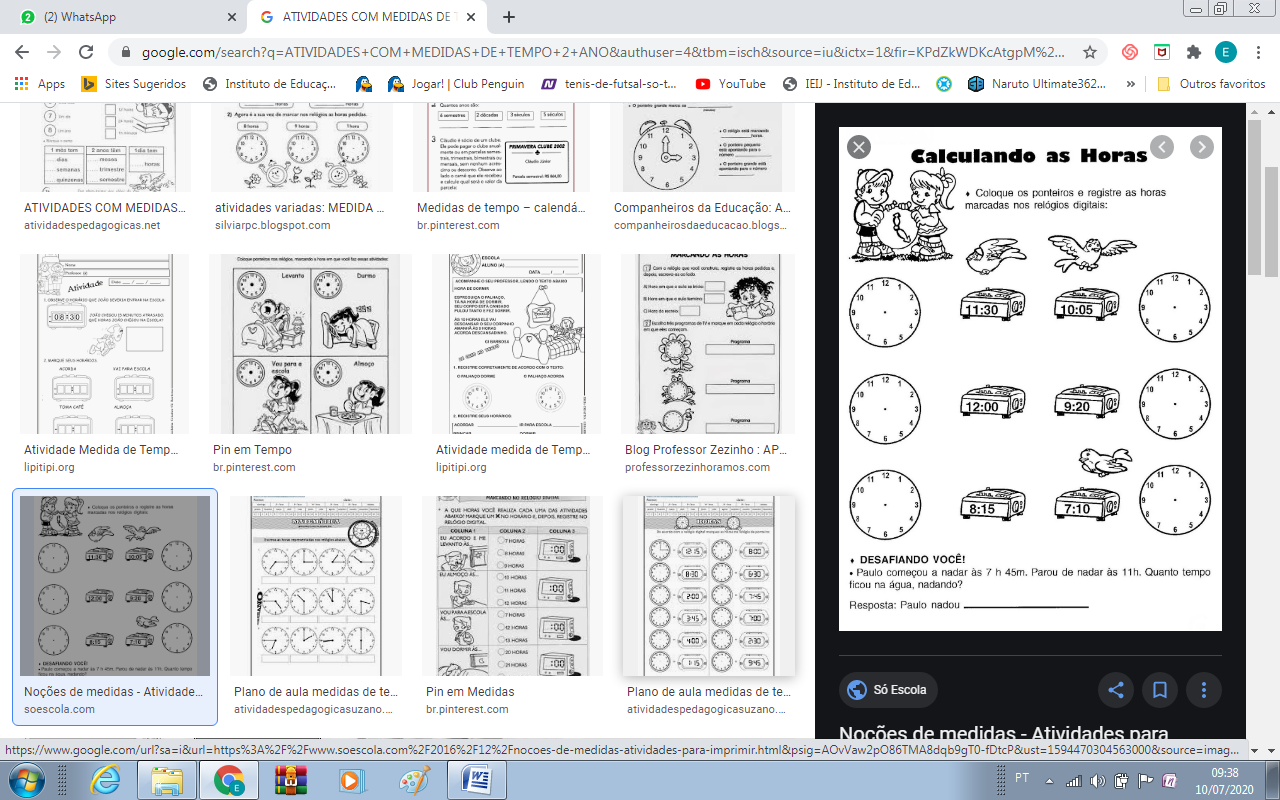 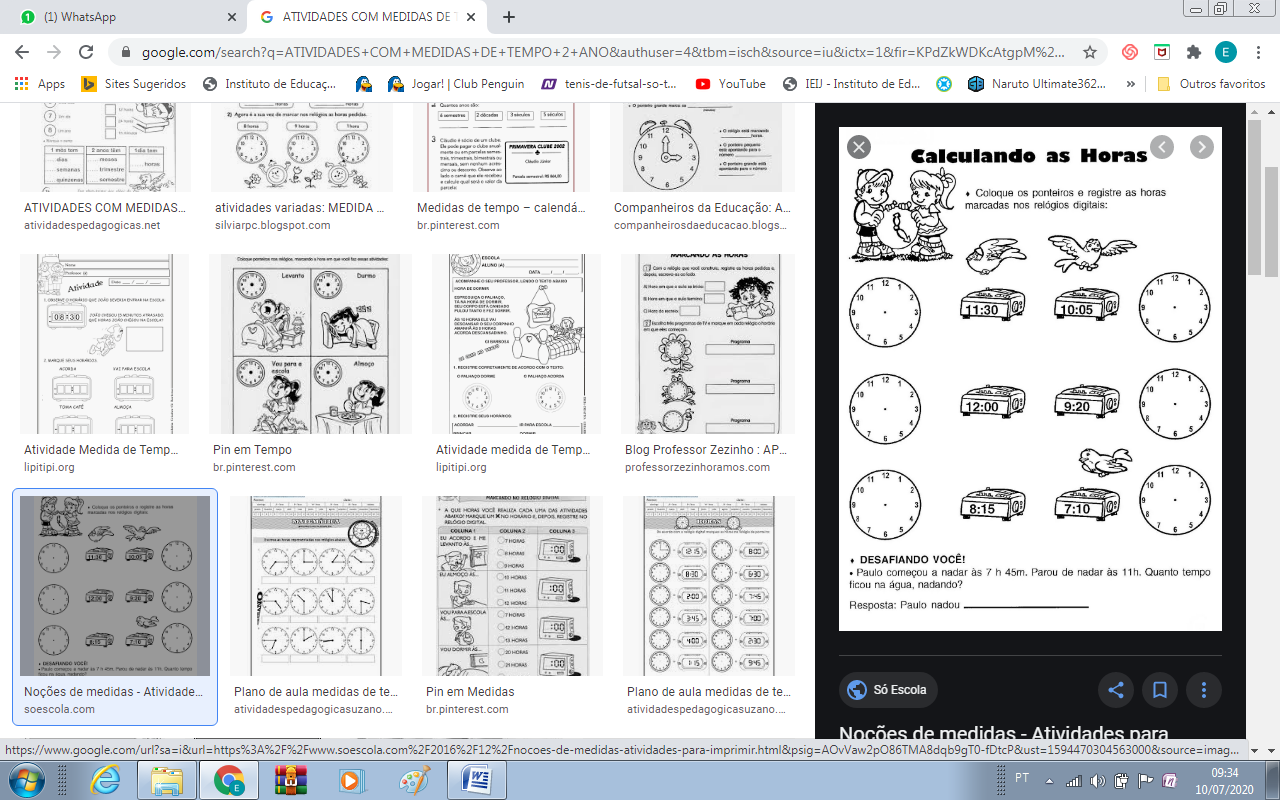 